 «Татарча өйрәнәм» 5 сыйныф Текстны укыгыз һәм биремнәрне үтәгез. Прочитайте текст и выполните задания.Сигезаяк.Диңгез хайваннарының иң акыллысы дельфин түгел, ә сигезаяк дип саныйлар галимнәр. Беренче карашка бик ямьсез күренгән бу тереклек иясенең хәйләкәрлеге турында легендалар йөри. Тәҗрибә вакытында да сынатмый ул. Катлаулы лабиринт аша бик җиңел үтә ала. Әйберләрнең төсен һәм формасын яхшы аера белә. Диңгез төбендә үзенә ташлардан оя ясый, шунда кереп ял итә. Үз өстенә ташлар каплап ята. Ауга чыкканда, дошманнардан саклану өчен, үзе белән таш алып йөри. Холкы буенча кайвыкыт мәкерле һәм кансыз. Ә кайвакытта сабыр һәм йомшак күңелле дә була ала дип сөйлиләр диңгез буенда яшәүчеләр.            1.Кайсы диңгез хайванын иң акыллы дип аныйлар?           __________________________________________________            2.Сигезаяк эйберләрнең кайсы сыйфатын яхшы аера белә?          __________________________________________________            3. Ауга чыкканда сигезаяк нишли?            _________________________________________________Бирелгән юлларның авторы кем? Кто автор данных строк?	“И сабыйлар! Эшләгез сез, иң мөкатдәс нәрсә - эш,        Эш агачы һәрвакытта бик юмарт китерер җимеш”  А) Фәнис Ярулли                                     Б) Шәүкәт ГалиевВ) Роберт Миңнуллин                             Г) Габдулла ТукайҖөмләләрне дәвам ит. Продолжи.Минем буш вакытым аз, чөнки _________________________________________Буш вакытым күп, шуңа күрә __________________________________________Буш вакытны файдалы үткәрәм, ләкин ___________________________________Тәмәке тарту начар гадәт, чөнки ________________________________________Ул буш вакытында спорт түгәрәгенә йөри, шуңа күрә  _____________________Алфавит тәртибендә дөрес урнаштырылган ялгызлык исемнәре кулланылган  рәтне билгеләгез. Определите в алфавитном порядке, как используются правильно установленные одиночные имена.	А) Дилбәр, Зилә, Рөстәм, Садыйкова, Әминә;	Ә) Илшат, Камилә, Камил, Лилия, Нияз;	Б) Гөлия, Гөлсем, Гөлчәчәк, Гөлназ, Гөлнур;В) Әмирханов, Мансуров, Мансурова, Өммегөлсем, Хатыйп.Җөмләләрне дәвам итегез, иясен һәм хәбәрен тап. Продолжай, найди сообщение.    А)  Ык – иң озын ___________________________________________________________         Б) Салих Сәйдәшев, Рөстәм Яхин –____________________________________________         В) Габдулла Тукай – бөек____________________________________________________         Г) Әлмәт – Татарстан нефтьчеләре____________________________________________         Д) Татарстан – мөстәкыйль___________________________________________________“Су анасы” әкият-поэмасының авторы кем? Кто автор сказки-поэмы “Су анасы”?           А)         Б)          В)         Г) 	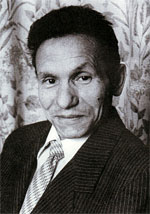 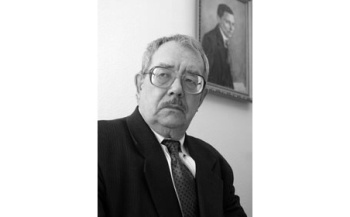 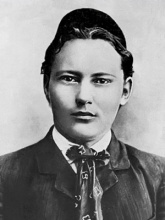 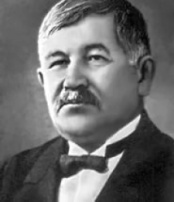 Рәсем буенча кимендә 5  җөмлә язарга. Написать не менее 5 предложений по  рисунку. _________________________________________________________________________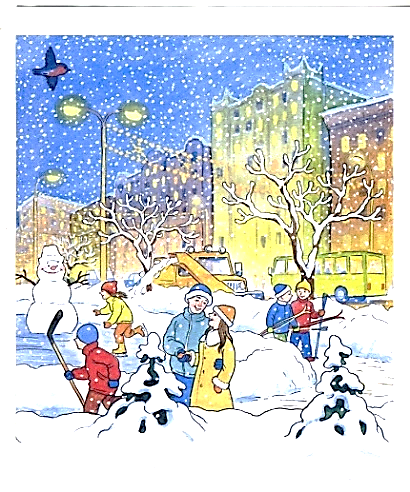 Бу сүзләрдән җөмләләр төзе. Составь из этих слов предложения.              а) Мәктәп, бакча, быел, алмагач, карлыган, кура җиләге, утырту._____________________________________________________________________________              б) Татар, тел, дәрес, яхшылык-яманлык, турында дүрт мәкаль өйрәнеп килү.______________________________________________________________________________Түбәндәге фраезеологизмнарның русча вариантын табып ук белән тоташтыр.Найди русский вариант следующих фразеологизмов:Ачу тоту				ни в грош ставитьБаш вату				иметь зубИсе дә китми			втирать очкиСанга санамау			как с гуся водаКүз буяу				ломать голову «Һич өрәк, албасты булган сахралар, кырлар да юк;» - бу шигырь юллары Габдулла Тукайның кайсы әсәреннән? «Һич өрәк, албасты булган сахралар, кырлар да юк;» - из какого произведения Габдуллы Тукая эти строки?А) «Сабыйга»        Б) «Эшкә өндәү»      В) «Эш беткәч уйнарга ярый»    Г) «Су анасы» Әмирхан Еники нинди әсәрләр авторы? Какие произведения написал Амирхан Еники?А) “Кем җырлады?” , “Матурлык”Б) “Шүрәле”, “Су анасы”В) “Сагыну”, “Рөстәм маҗаралары!”Г) “Кызыл ромашка”, “Җырларым” Тәрҗемә ит. Переведи.Вот пришла зима. Дни холодные. Дует холодный ветер. Мальчики играют в хоккей. Алсу катается на санках. Тимур катаетя на лыжах. А Лена катается на коньках. Они сделали снеговика. На улице весело.